Employment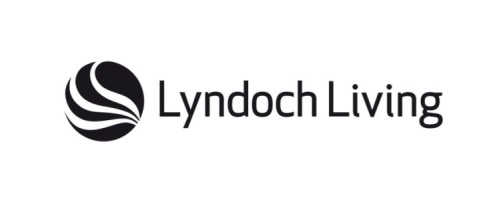 Position DescriptionPosition:	Occupational TherapistAward:	Lyndoch Living Allied Health Professionals Enterprise Agreement 2018 - 2022Classification:	Occupational Therapist- Grade dependent upon experience.Status:	As per Contract of EmploymentQualifications:	Bachelor of Applied Science (Occupational Therapy) or equivalent qualification.                                   Registration with the Australian Health Practitioner Regulation Agency	Current driver's licence.To work effectively as a member of the Allied Health Services multidisciplinary team in providing occupational therapy services to individuals living in the community, and in residential care if requested. To assess, plan, advise, implement and review Occupational Therapy services delivered as part of Lyndoch Living Allied Health Services to clients choosing to remain living at home.By recognising each person for the individual they are, we will strive to provide them with the specific services, care and support they need to enjoy a lifestyle that is their own – dignified, engaging, fulfilling and rewarding.To support a positive work environment and culture that we believe will best fit the future we are strategically planning for, “nine pillars” have been identified.	One TeamWe value and recognise individuality as a vital part of developing a unified voice.PrideWe support pride and passion in our work and in doing so, we attract others who share our values.Welcoming WorkplaceWe encourage warm, friendly and respectful interactions across all aspects of our service.Yes CultureWe always start with ‘yes’ in every deliberation.Customer ServiceWe ensure that customers feel engaged and valued in every interaction.InnovationWe will enhance our services and exceed customers’ expectations, by embracing innovation and fresh ideas.Fun and EnjoymentWe recognise that fun and enjoyment are critical to success.Social PurposeThrough the social conscience of the staff and consumers we actively engage with causes that impact the local community.SafetyWe actively promote safety and wellbeing through the provision of innovative and high quality training, monitoring of risk, and compliance, with OHS regulations.A demonstrated ability to assess, plan and implement Occupational Therapy interventions to achieve realistic, goal focused outcomes for clients.To be able to work autonomously, demonstrating sound decision making and problem solving skills whilst implementing Rehabilitation programs that maximise the client’s function to remain living safely at home.An ability to work as part of a multidisciplinary team, taking a lead clinical role and be responsible for a clinical case load. To develop, implement and supervise individual and group therapy programs in collaboration with team leader and Allied Health Assistants.To liaise with G.P’s and other Health Practitioners regarding client referrals, interventions, care plans and outcomes.Ensure Occupational Therapy interventions are provided in accordance with evidence based practice, in a safe and professional manner that meets the competency standards required by the Occupational Therapy profession.Maintain relevant client documentation.Display excellent interpersonal and communication skills that maximise service delivery to achieve identified client goals and outcomes.Demonstrate a commitment to ongoing professional development.Participate in quality improvement activities and commitment to delivering an ongoing quality service. Provide supervision and guidance to students undertaking student placement. There is an expectation that the role will include direction to perform other duties that must be reasonable in relation to the employee’s skills and abilities.  Reports to:	Allied Health & Reablement ManagerSupervises:	Allied Health Assistants and studentsInternal Contacts:	All Lyndoch Living staff, clients, consumers and familiesExternal Contacts:	Members of the public, contractors, suppliers and service providersThe following knowledge and skills are required to be utilised:Understand complex requirements of older persons and younger adults with neurological or musculoskeletal or other disabling conditions.Ability to assess, implement and continuously evaluate occupational therapy treatment programs.Consult with other clinicians in the multidisciplinary team to maximise rehabilitation outcomes for clients.To identify, prescribe and assist in funding and supply of appropriate aids, equipment and modification requirements to maximise clients’ abilities and function. Provide education to clients and families to ensure safe and effective handling of aids and equipment.The following management skills are required to be utilised:Support and direct staff who are required to assist with interventions.Ensure clinical documentation standards are met, and information required for reporting purposes are recorded in a timely manner.Demonstrated computer literacy skills and working knowledge of software applications.Be involved in organisational continuous improvement processes that promote best practice and quality driven outcomes for clients.An ability to provide guidance and intervention when implementing therapeutic strategies that is respectful of client choice.The following interpersonal skills are required to be demonstrated:Well-presented person with sound interpersonal skills.Able to work autonomously and as part of a multidisciplinary team.Have an ability to relate to aged people, and young people with a disability, their carers, family and relevant others. Conduct work in line with all relevant OH&S legislation and in accordance with organisational policies and proceduresParticipate in quality activities within the work area to improve the efficiency of the DepartmentParticipate in relevant training to ensure continued professional development for the betterment of the organisationThere is an expectation that the role will include direction to perform other duties that must be reasonable in relation to the employee’s skills and abilitiesI accept and agree to the duties in this Position Description.  I understand that this Position Description is to be read in conjunction with the General Terms and Conditions of Employment and I agreed to abide by terms and conditions stipulated therein.Appendix 1Terms and Conditions of EmploymentThe conditions of employment are in accordance with the relevant Award and Agreement to which you are employed under.  Copies of Awards and Agreements are available from the Human Resources Department.Performance ReviewIn order to assist your development in your role, your manager and you will annual review your personal effectiveness in your role.The performance review is a formal means of receiving feedback on your performance and of discussing training, development and career opportunities.Probationary PeriodThis position is subject to a six (6) month probationary period during which time mutual suitability will be determined.  During the probationary period either party may terminate the employment by giving two weeks’ notice in writing.At the expiration of the probationary period, should the appointment be confirmed, the terms of the Position Description and these Conditions of Employment will continue to apply to your employment.TerminationEmployment may be terminated in accordance with the provisions of the relevant Agreement.Policy and Procedures of the EmployerThe Employer directs you to abide by the policies and procedures of the Employer as varied from time to time.Apparel and EquipmentYou are required to use/wear safety equipment and apparel provided to you by the Employer and to abide by all the Employer’s safety rules and regulations.Notification of Prior InjuryUnder the Accident Compensation Act 1985, the Employer requires you to disclose all pre-existing injuries and diseases which you foresee could be affected by the nature of your employment.  Failure to do so may render you ineligible for Workers’ Compensation in some circumstances.  You are required to complete and return the Pre-injury Declaration Form as attached.Appendix 2Pre-existing Injury Declaration FormPlease complete and return with your Application for EmploymentIn accordance with s.82(7)-(9) of the Accident Compensation Act 1985 (Vic) (“the Act”), you are required to disclose any or all pre-existing injuries, illness or disease (pre-existing conditions) suffered by you which could be accelerated, exacerbated, aggravated or caused to recur or deteriorate by your performing the responsibilities associated with the employment for which you are applying with Lyndoch Living Inc (“the employment”)In making this disclosure, please refer to the attached position description, which includes a list of responsibilities and physical demands associated with the employment.Where you have a pre-existing condition, consideration will be given to reasonable modification to the environment or tasks if at all possible or practicable.Please note that, if you fail to disclose this information or you provide false and misleading information in relation to this issue under s.82(8) and s.82(9) of the Act you and your dependents may not be entitled to any form of workers compensation as a result of the recurrence, aggravation, acceleration, exacerbation or deterioration of a pre-existing condition arising out of, in the course of, or due to the nature of your employment.Please note that the giving of false information in relation to your application for employment with Lyndoch Living Inc. may constitute grounds for disciplinary action including termination of your contract.I 	(print name) declare that:I have read and understood this form, position description and have discussed the employment with Lyndoch Living Inc. I understand the responsibilities and physical demands of the employment.I acknowledge that I am required to disclose all pre-existing conditions which I believe may be affected by me undertaking the employment.I acknowledge that failure to disclose the information or providing false and misleading information may result in invoking section 82(7)-(9) of the Accident Compensation Act 1985 (Vic) which may disentitle me or my dependents from receiving any workers compensation or any pre-existing condition which I may have arising out of, in the course of, the employment.Please delete whichever of the following statement is NOT applicableI have suffered no prior injuries that may recur or deteriorate, accelerate or be exacerbated or aggravated by the employment.ORI have suffered the following conditions that may recur or deteriorate, accelerate or be exacerbated or aggravated by the employment.Please list details for all pre-existing conditionsI acknowledge and declare that the information provided in this form is true and correct in every particular.Applicants Signature		Witness SignaturePrint name of Applicant		Print name of WitnessDate		Date Position Objective(s)Lyndoch Living Vision The Lyndoch WayKey Responsibilities and DutiesOrganisational RelationshipsSpecialist Knowledge and SkillsManagement Skills Interpersonal SkillsGeneralAgreementName (Please print)Name (Please print)SignatureDateAuthorised by: 	Katie Wright – Chief Financial OfficerDate:August 2019General Conditions of EmploymentEmployee DeclarationOffice Use OnlyAdditional Comment/ Requisite Modifications(To be completed by Senior Manager/ CEO)